Term 1 - 2023COMPUTER STUDIES (451/1)FORM TWO CAT 1Time: 1 ½ HoursName: ………………………………………………………….	AdmNo: ……………….Class: …………………..Signature: ……………………………………………………..	Date: …………………...ANSWER ALL THE QUESTIONSUsing a diagram to  describe the following Digital data  (2marks)______________________________________________________________________________________________________________________________________________________________________________________________________________________________________________________________________________Analog data (2marks)______________________________________________________________________________________________________________________________________________________________________________________________________________________________________________________________________________The line of text in the box was created using Word processor. The cursor position is between the words “so” and “as” (3marks)Describe what happen to the text in the box above when each of the following keyboard keys are pressedEnter____________________________________________________________________________________________________________________________________________________________________Tab____________________________________________________________________________________________________________________________________________________________________End____________________________________________________________________________________________________________________________________________________________________What is a warranty  (1mark)____________________________________________________________________________________________________________________________________________________________________ Give three content of a good warranty  (3marks)______________________________________________________________________________________________________________________________________________________________________________________________________________________________________________________State the standard unit for measuring computer speed, memory and monitors size   (3marks) ______________________________________________________________________________________________________________________________________________________________________________________________________________________________________________________With reference to speed, size, cost  and charge leakage compare static RAM and Dynamic RAM (4marks)______________________________________________________________________________________________________________________________________________________________________________________________________________________________________________________________________________________________________________________________________________________________________________________________________________________________________________________________________________________________________________________________________________________________________________________________Mention four characteristics of Gas plasma Display monitor  (4marks)____________________________________________________________________________________________________________________________________________________________________________________________________________________________________________________________________________________________________________________________________________________________________________________________________________________________________________________________________________________________________________ List four ways in which ICT can be used to enhance security in a supermarket (4marks)______________________________________________________________________________________________________________________________________________________________________________________________________________________________________________________________________________________________________________________________________________________________________________________________________________________________________________________________________________________________________________________________________________________________________________________________State four health issues that could arise from prolonged use of computers or use of unsuitable furniture (4marks)__________________________________________________________________________________________________________________________________________________________________________________________________________________________________________________________________________________________________________________________________________________________________________________________________________________________Identify the device shown below  (2marks)__________________________________________________________________________________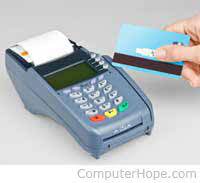 Figure 1Give four areas where the technology in 9(a) above is mostly used (4marks)__________________________________________________________________________________________________________________________________________________________________________________________________________________________________________________________________________________________________________________________________________________________________________________________________________________________State four output devices found in an ATM machine  (4marks)________________________________________________________________________________________________________________________________________________________________________________________________________________________________________________________________________________________________________________________________________Use the table below to classify the devices in the table as input or output devices  (5marks)Table 1State four ways in which computers could be used in each of the following sectors other than ensuring maximum security Transport sector (4marks)____________________________________________________________________________________________________________________________________________________________________________________________________________________________________________________________________________________________________________________________________________________________________________________________________________________________________________________________________________________________________________Retail shops  (4marks)____________________________________________________________________________________________________________________________________________________________________________________________________________________________________________________________________________________________________________________________________________________________________________________________________________________________________________________________________________________________________________List four softcopy output devices  (4marks)________________________________________________________________________________________________________________________________________________________________________________________________________________________________________________________________________________________________________________________________________Identify the most appropriate output devices for the production of each of the following (4marks) Receipts and Invoices __________________________________________________________________________________Architectural and Engineering drawingsDevicesCategory (Input/Output)1Touchscreen2Projector 3Interactive Whiteboard4Digital Camera5Microphone 